Publicado en España el 29/06/2020 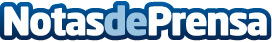 Mercapp: Desde mayo ayudando al pequeño comercio con la Iniciativa gratuita para ayudar a 10 paísesSOFTCODE SL lanzó en mayo MercApp, iniciativa gratuita para que las tiendas puedan vender a través de Whatsapp. El momento era duro en España: confinamiento absoluto y las pequeñas pymes desamparadas. Sí, ayudaron en España, pero ahora en otros 9 países donde están pasando lo peorDatos de contacto:FRANCISCO LARIOS SANCHEZ34918045546 / +56232Nota de prensa publicada en: https://www.notasdeprensa.es/mercapp-desde-mayo-ayudando-al-pequeno Categorias: Internacional Telecomunicaciones Marketing Sociedad Emprendedores E-Commerce Restauración Solidaridad y cooperación Consumo Dispositivos móviles http://www.notasdeprensa.es